_______тел.: (8-84348) 38-0-40, факс: (8-84348) 38-0-40, Arhan.Nsm@tatar.ru___РЕШЕНИЕСовета Архангельского сельского поселенияНовошешминского муниципального района Республики Татарстанот «1» марта 2024 года                                                                                              №43-143О внесении изменений в решение Совета Архангельского сельского поселения Новошешминского муниципального района Республики Татарстан 
от 12.11.2019 №62-135 «Об утверждении Положения о бюджетном устройстве и бюджетном процессе в Архангельском сельском поселении Новошешминского муниципального района Республики Татарстан».В соответствии с Бюджетным кодексом Российской Федерации, Бюджетным кодексом Республики Татарстан, Совет Архангельского сельского поселения Новошешминского муниципального района Республики ТатарстанРЕШИЛ:Внести в Положение о бюджетном устройстве и бюджетном процессе в Архангельском сельском поселении Новошешминского муниципального района Республики Татарстан, утвержденное решением Совета Архангельского сельского поселения Новошешминского муниципального района Республики Татарстан от 12.11.2019 № 62-135 (в редакции решений Совета Архангельского сельского поселения: от 16.04.2021 №11-27, от 17.09.2021 №16-47 от 15.12.2021 №18-52, от 14.06.2022 №24-75, от 02.03.2023 №33-111; от 23.08.2023 №38-127; от 18.12.2023 № 40-137) (далее – Положение) следующие изменения:Часть 4 статьи 9 Положения дополнить абзацем следующего содержания:«- формирует в государственной интегрированной информационной системе управления общественными финансами «Электронный бюджет» сведения об объектах капитального строительства и объектах недвижимого имущества, источником финансового обеспечения (софинансирования) капитальных вложений в которые являются средства федерального бюджета (кроме объектов капитального строительства и объектов недвижимого имущества, включенных в государственный оборонный заказ);»;2. Опубликовать настоящее решение на «Официальном портале правовой информации Республики Татарстан» в информационно-телекоммуникационной сети «Интернет»: https//pravo.tatarstan.ru, на официальном сайте Новошешминского муниципального района на Портале муниципальных образований Республики Татарстан в информационно-телекоммуникационной сети «Интернет»: https// novosheshminsk.tatarstan.ru.3. Контроль за исполнением настоящего решения оставляю за собой.Глава Архангельского сельского поселенияНовошешминского муниципального района Республики Татарстан                                                                                           Н.А. Сердюк	                                                                                      СОВЕТАРХАНГЕЛЬСКОГО СЕЛЬСКОГО ПОСЕЛЕНИЯ НОВОШЕШМИНСКОГОМУНИЦИПАЛЬНОГО РАЙОНАРЕСПУБЛИКИ ТАТАРСТАН423182, РТ, Новошешминский район,село Слобода Архангельская,улица Горького, 21аТАТАРСТАН РЕСПУБЛИКАСЫЯҢА ЧИШМӘМУНИЦИПАЛЬ РАЙОНЫАРХАНГЕЛ АВЫЛ ҖИРЛЕГЕ        СОВЕТЫ423182, ТР, Яңа Чишмә районы,Архангел Бистәсе авылы,Горький урамы, 21аСОВЕТАРХАНГЕЛЬСКОГО СЕЛЬСКОГО ПОСЕЛЕНИЯ НОВОШЕШМИНСКОГОМУНИЦИПАЛЬНОГО РАЙОНАРЕСПУБЛИКИ ТАТАРСТАН423182, РТ, Новошешминский район,село Слобода Архангельская,улица Горького, 21а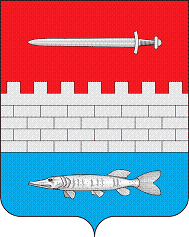 ТАТАРСТАН РЕСПУБЛИКАСЫЯҢА ЧИШМӘМУНИЦИПАЛЬ РАЙОНЫАРХАНГЕЛ АВЫЛ ҖИРЛЕГЕ        СОВЕТЫ423182, ТР, Яңа Чишмә районы,Архангел Бистәсе авылы,Горький урамы, 21а